PROGRAMMA DI      DISEGNO e STORIA DELL’ARTE    DELLA  CLASSE  PRIMA    SEZ. H     a. s.   2021/2022*comprensive delle ore di esercitazione, laboratorio e verificheDOCENTE: CANTELLI Carlo MarcoLibri di testo, altri strumenti o sussidi: Cricco Di Teodoro, ITINERARIO NELL’ARTE, voll.1 , Ed Zanichelli.Annibale Pinotti, ARCHITETTURA E DISEGNO, vol.1 con eserciziario, Ed ATLASSlides PowerPoint fornite da ZanichelliPDF Storia dell’arte da www.Didatticarte.it, a cura della Prof.sa Emanuela PulvirentiDocumentari e film proposti dal docente e altre risorse da Internet (Google Maps, Wikipedia, etc.)Bologna, li 05/06/2022FIRMA DEL DOCENTE                   …………………………………FIRMA DEI RAPPRESENTANTI DI CLASSE, COMPONENTE STUDENTI…………………………………………………. …………………………………………………. 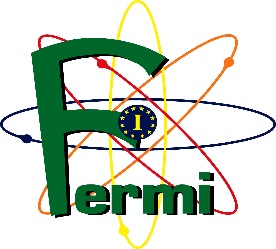 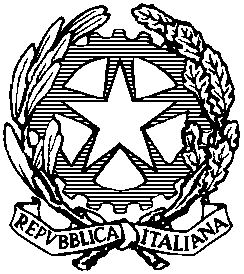 LICEO SCIENTIFICO STATALE  “E. FERMI”SEDE:  VIA  MAZZINI, 172/2° -  40139  BOLOGNATelefono: 051/4298511 - Fax: 051/392318 - Codice  fiscale: 80074870371  Sede  Associata: Via Nazionale Toscana, 1  -   40068 San Lazzaro di SavenaTelefono: 051/470141  -  Fax: 051/478966E-mail: bops02000d@istruzione.it                              Web-site: www.liceofermibo.netStoria dell’ArteStoria dell’Arte1- Nucleo fondante:  L’arte nella Preistoria1- Nucleo fondante:  L’arte nella PreistoriaArgomenti svolti  in relazione al nucleo sopraccitato *Ore dedicate ad ogni argomentoL’arte rupestre: le prime forme di pittura e scultura Nascita della architettura2- Nucleo fondante: Le grani civiltà della Mezzaluna Fertile2- Nucleo fondante: Le grani civiltà della Mezzaluna FertileArgomenti svolti  in relazione al nucleo sopraccitato*Ore dedicate ad ogni argomentoI Sumeri, i Babilonesi, gli AssiriLa civiltà EgizianaArchitettura templare e sepolcrale, scultura e pittura3- Nucleo fondante:  Le prime civiltà dell’Egeo3- Nucleo fondante:  Le prime civiltà dell’EgeoArgomenti svolti  in relazione al nucleo sopraccitato*Ore dedicate ad ogni argomentoCenni sulla civiltà CicladicaCreta e le città-palazzoMicene e le città-fortezza4- Nucleo fondante: La Grecia Ellenica4- Nucleo fondante: La Grecia EllenicaArgomenti svolti  in relazione al nucleo sopraccitato*Ore dedicate ad ogni argomentoIl periodo di formazione e le ceramiche a decorazioni geometricheIl periodo Arcaico: nascita del tempio e della sculturaLe tipologie del tempioGli ordini architettoniciLa scultura arcaica: il kouros e la koreLa pittura vascolareIl periodo Severo e il periodo ClassicoMirone, Policleto, i bronzi di RiaceDisegno Tecniche per il disegno  Tecniche per il disegno Argomenti svolti  in relazione al nucleo sopraccitato*Ore dedicate ad ogni argomentoI materiali e gli strumenti per il disegno tecnico, indicazioni pratiche per l’uso correttoConvenzioni e regole del disegno tecnicoLe linee, i cerchiLe costruzioni geometricheLe figure piane regolari: i poligoni